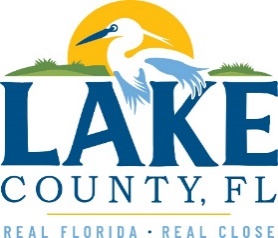 Office of Procurement ServicesP.O. Box 7800 • 315 W. Main St., Suite 416 • Tavares, FL 32778SOLICTATION: Touchless Fare Solution				03/27/2023Vendors are responsible for the receipt and acknowledgement of all addenda to a solicitation. Confirm acknowledgement by including an electronically completed copy of this addendum with submittal.  Failure to acknowledge each addendum may prevent the submittal from being considered for award.THIS ADDENDUM RETAINS THE 04/12/2023 DATE FOR RECEIPT OF PROPOSALS.Additional InformationThe last day to ask questions has been extended to March 31, 2023. QUESTIONS/RESPONSESQ1-Q17 were answered in Addendum No.2Q18.	Is the ticket forwarding/sharing via text an inclusivity functionality for people who have a mobile phone but not a smart phone?R18.	Yes, if possible.Q19.	Would ticket forwarding/sharing via other- more modern means- than text message also be fine, or would it be regarded as an extra, optional, functionality?R19.	Respondents are welcome to propose solutions that meet the overall goal of the functionality.Q20.	What does RouteMatch make available in terms of feeds or APIs for PAD and mobile apps providers to integrate with their system.R20.	This would need to be asked of RouteMatch. County is not able to respond to this question.Q21.	Could The County please confirm whether it intends to keep existing manual fareboxes in operation alongside the new Touchless Fare Solution?R21.	There are no foreseeable plans to update fareboxes from the existing manual fareboxes.Q22.	Would the county prefer a supplier who can provide these capabilities embedded within the new passenger mobile ticketing app? i.e. Journey planning, realtime information etc?R22.	Integration with trip planning and real-time information is desirable, but not a requirement of this solicitation. County welcomes proposals with solutions that can integrate with customer information platforms.ACKNOWLEDGEMENTFirm Name:  I hereby certify that my electronic signature has the same legal effect as if made under oath; that I am an authorized representative of this vendor and/or empowered to execute this submittal on behalf of the vendor.  Signature of Legal Representative Submitting this Bid:  Date:                  Print Name: Title:           Primary E-mail Address: 